Investigation/Research Common Data(Required for All Investigations)Investigation Name [IDRD] [nasa.gov]: NanoRacksDuchesne-Plant Growth ChamberInvestigation Title [nasa.gov]: NanoRacksDuchesneThe of Microgravityand LightWavelengthon in an OpNom [nasa.gov]: NanoRacks Module-46Principal Investigator: First Name [nasa.gov]: Last Name [nasa.gov]: Email: Phone [(###) ###-####]:Mailing Address: Credentials (M.D., Ph.D., M.S., etc.) [nasa.gov]:  Institution [nasa.gov]: Investigator Location [nasa.gov]: Institution Type: First Name [nasa.gov]: KathyLast Name [nasa.gov]: DuquesnayEmail: kathy.duquesnay@duchesne.orgPhone [(###) ###-####]: 713468-8211 ext 286Mailing Address: 10202 Memorial Dr., Houston, Tx 77024 Credentials (M.D., Ph.D., M.S., etc.) [nasa.gov]:  M. Ed.Institution [nasa.gov]: Duchesne Academy of the Sacred HeartInvestigator Location [nasa.gov]:  TX, USA      Institution Type:  AcademiaContact:  Primary Contact responsible for scientific content of this form:First Name: KathyLast Name: DuquesnayEmail: kathy.duquesnay@duchesne.orgPhone [(###) ###-####]: 713468-8211 ext 286Secondary Contact:First Name:  Last Name:  Email: Phone [(###) ###-####]: Developer(s) [nasa.gov]: NanoRacks LLC, Houston, TX Sponsoring Space Agency [IDRD] [nasa.gov]:  National Aeronautics and Space Administration (NASA)Sponsoring Organization [nasa.gov]:  National Laboratory Education (NLE)Research Benefits [nasa.gov]: Does the research have potential benefits in the following areas? (Choose all that apply.) Earth Benefits Scientific Discovery  Space ExplorationIncrement(s) [IDRD] [nasa.gov]: Inc 39/40Number of Investigations: (Increment Specific) One. PAO Summary (“Research Objectives” in IDRD) [IDRD] [nasa.gov]: test the effect of combinations of red and blue wavelengths of electromagnetic radiation on a small fast growing plant. he plants from seedsplaced in a 10 cubic centimeter and grown in a microgravity environment. 
Research Overview [nasa.gov]: Bulleted list slightly more detailed than the PAO summary, written on the 8th grade level.  The Research Overview should highlight why the research is needed, what the research accomplishes, and what the impact of the research is. uses a standard 1.0 U (10 cm x 10 cm x 10 cm) NanoRacks Module consisting of a LEXAN covered in Aluminum tape (High Temperature 3M Aluminum Tape) containing red and blue LED lights, 2 cameras, broccoli and pea seeds in Phytoblend agar with nutrients as the growth media NASA has used white, green, and red lights in the past; this is one of the reasons  these colors. Red LED lights have been proven by NASA to cause the plants to have a “higher concentration of anthocyanin, an antioxidant that can combat some of the effects of cosmic radiation” Another NASA study concluded that green lights are also beneficial to plants. NASA believes the light is important because of the positive effects, like an increase of antioxidants, can have on the plants.Space Applications [nasa.gov]:  This experiment  important so that plants with high nutrition can be effectively and rapidly grown on the ISS and on future long duration flight. to identify the combination red and blue LEDs that induce the most rapid growth.
Earth Applications [nasa.gov]: This experiment  the potential of helping understand how to grow nutritious vegetables using minimal light energy, nutrients, and space. These results can be put to use in various locations throughout the world.Category [IDRD] [nasa.gov]:  Educational Activities and Outreach Subcategory [nasa.gov]:   Student-Developed InvestigationsHardware Description [IDRD]: (Increment Specific) NanoRacks Module-46 P/N NRP-10046, S/N 1001:  a 10 x 10 x 10 cm module for standard power/data interface with the NanoRacks Platform for USB power and data transfer. The Module utilizes an ArduLab structure (same micro-control board as approved for NanoRacks Module-39 that went up on ORB-1). Unique Payload Constraints [IDRD]:  (Increment Specific) The experiment needs to be cold stowed +4C both before launch and upon return on Space X 5.  The experiment needs plugged into the NanoRacks Platform and powered-up for 30 days of operations (+/- 4 days) before return.Imagery [nasa.gov]: Submit images, drawings, and graphical data separately in a high resolution (1MB or larger) .jpg format with the completed Investigation Summary Form.  Image caption should have a detailed description of the image contents, activity occurring in the image, a NASA number if available, names of the individuals in the image, and image credit information. The primary image is used for communication projects. Images of the investigation on the ISS will be added following operation.Primary Image Caption:  Diagram of NanoRacks Module-Additional Image Caption 1:  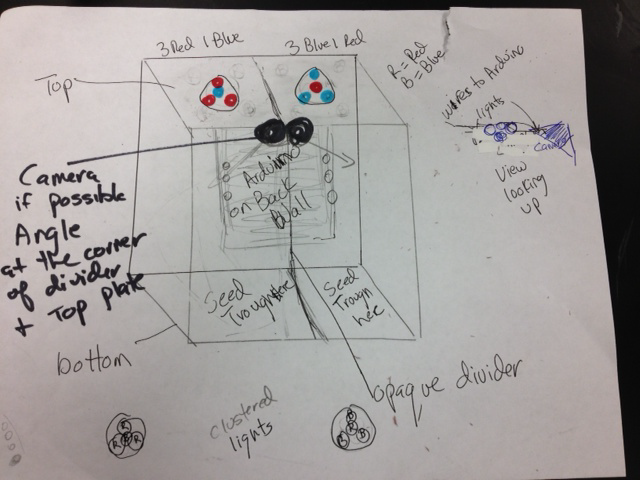 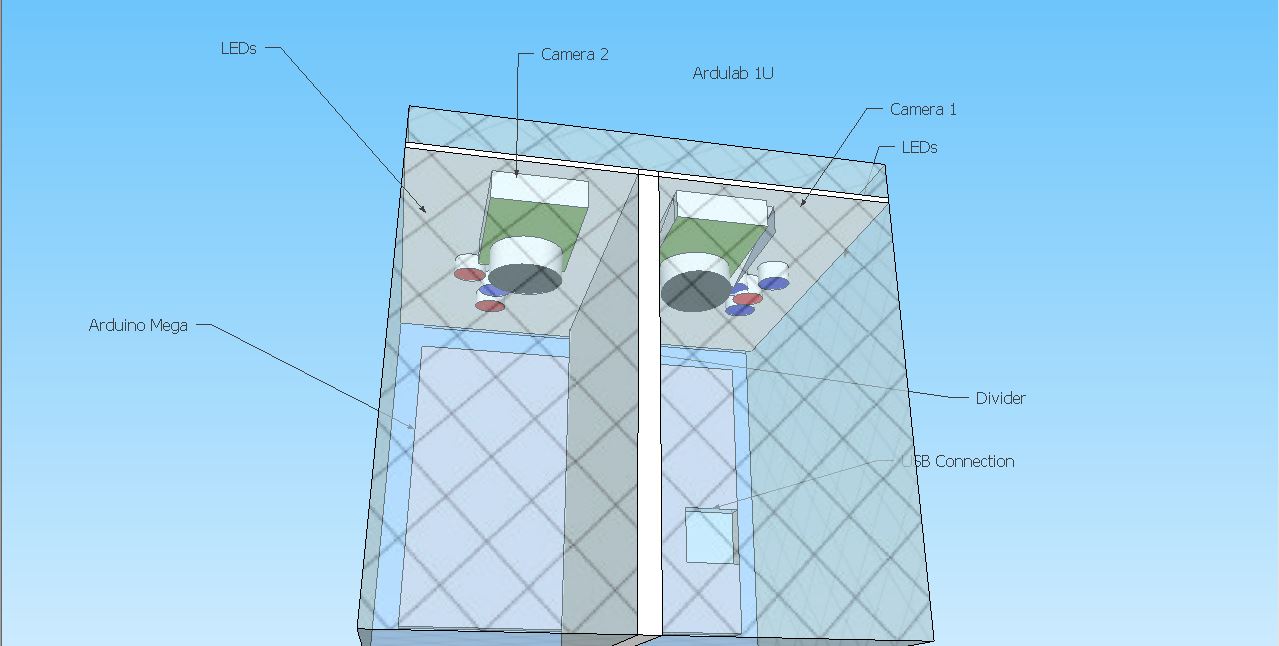 Diagram of the experiment design 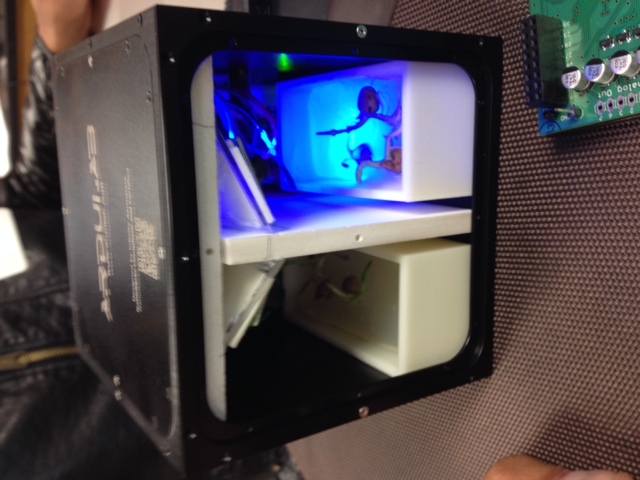 Additional Image Caption 2:  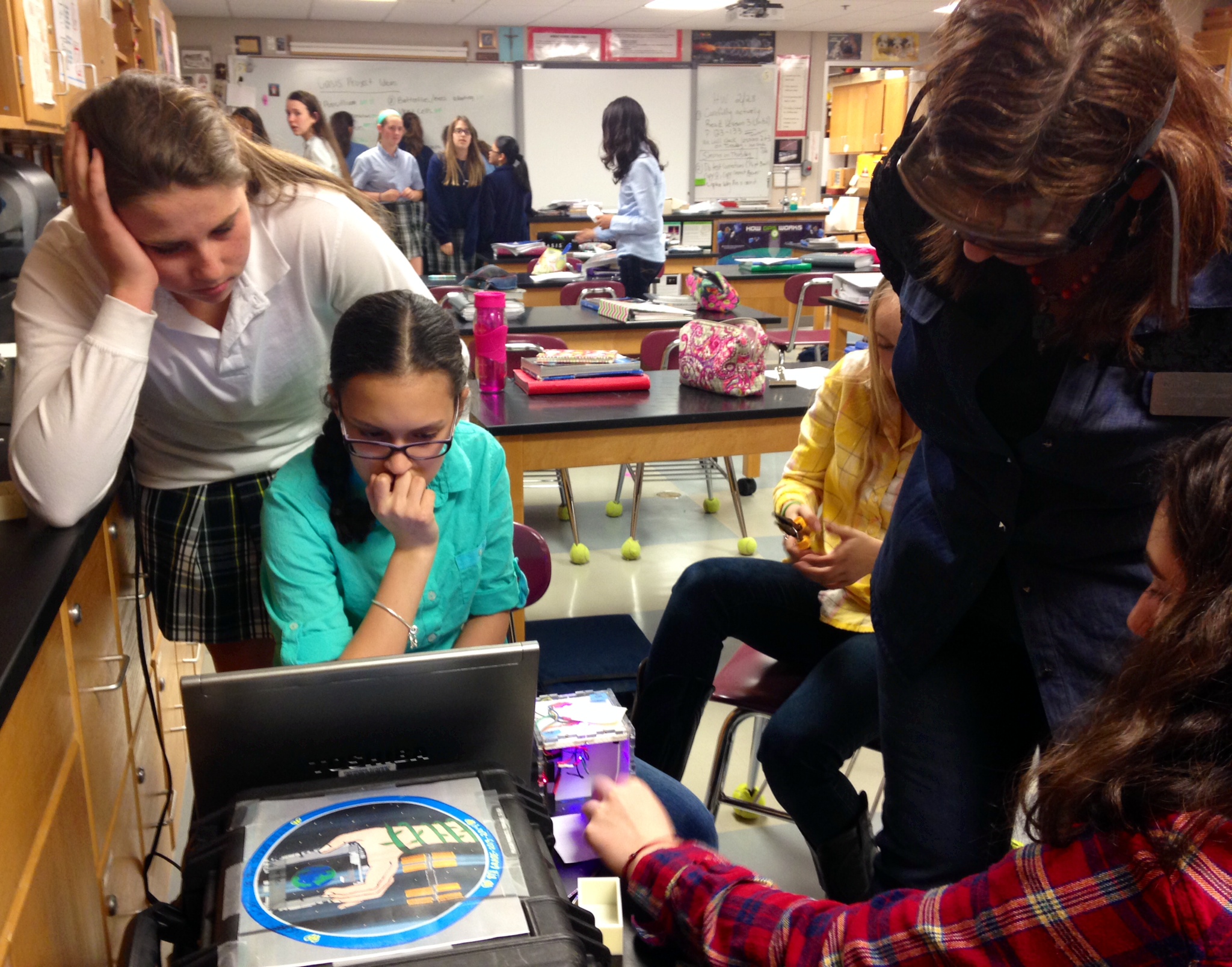 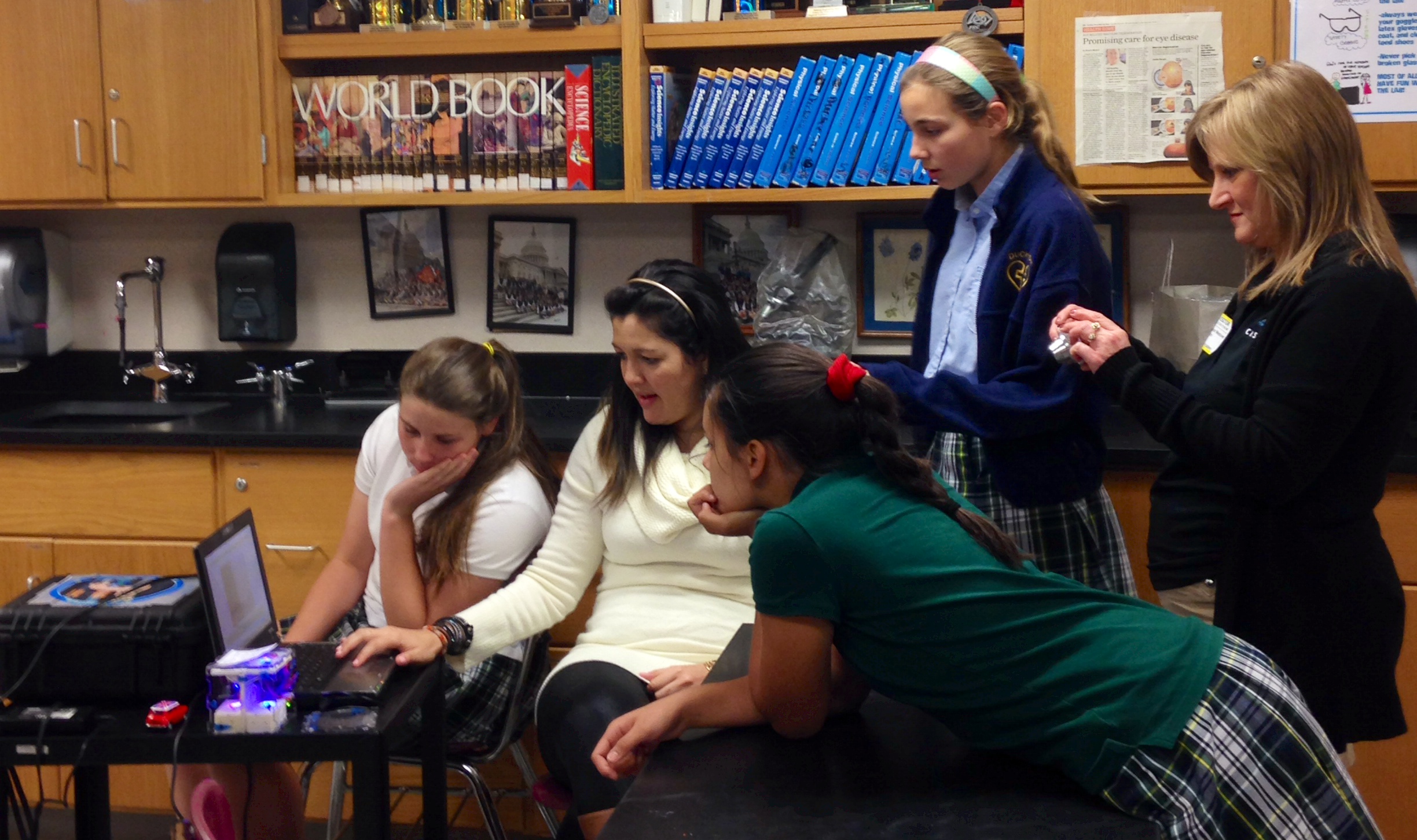 Operations Location:   ISS InternalBrief Research Operations:  Brief bulleted summary of the operations and activities used to perform the investigation. Information is used in the Research and Planning Working Group (RPWG) Planning process and Crew Briefings. No more than 10 sentences.Previous Missions [nasa.gov]: NoneAdditional Information and Publications(Optional for non-US Sponsored Investigations)Detailed Research Description [nasa.gov]: Provides a place for a more technical description of the objectives of an investigation aimed at an interdisciplinary scientific audience. Several paragraphs may be used.  Technical terminology should be defined to ensure readability. This field may also include a brief description of hardware and any previous names associated with the investigation. The selection process for a nutritional, rapidly growing plant that  easily grown from seeds led to several vegetables commonly eaten as shoots. In their early stages of life, peas, popcorn shoots, broccoli shoots, and bamboo  test subjects to observe the speed of growth under different wavelengths of light. Pea shoots contain high amounts of Vitamin A, B, C, E, calcium, chlorophyll, iron, magnesium, niacin, phosphorus, potassium, amino acids, and protein up to 25%. In additional to their nutritional values, they are also low in sodium, fat, and sugar. They can be harvested after only two to four weeks of growth, and have a seed shelf life of four to five years. Popcorn shoots also contain Vitamin A, B, C, E, calcium, chlorophyll, iron, lecithin, magnesium, pantothenic acid, phosphorus, potassium, trace elements, and around 30% protein. However, popcorn seeds only take between eight to twelve days to sprout. In addition to pea and popcorn shoots, bamboo shoots are also highly beneficial. Studies show that bamboo can prevent the production of cancerous cells, improve appetite and digestion, aid weight loss, and treat hypertension and hyperglycemia. The main nutrients include high levels of protein, amino acids, healthy fats and sugars, salt, and water contents. Broccoli sprouts are known for their antioxidant properties.  They contain especially high amounts of .                                                                                                                                            use a combination of red and blue LED lights. According to research, a mixture of red and blue lights provides the optimal wavelength to induce favorable plant growth.   	Professor Allen Barker at University of Massachusetts Amherst stated that 450 and 650 nanometers are required for photosynthesis, and red light has wavelengths between 622 and 780 nm. Blue light has 455 to 492 nm, and violet light between 390 and 455 nm. Also between 650 and 730 nm allow the plant to flower by influencing the  plant pigment.  pea shoots, Pisurn sativum, and/or broccoli shoots, Brassica oleracea, are exposed to microgravity and different combinations of red and blue light wavelengths, then the plants demonstrate the most growth on the side with the ratio of three red to one blue super-bright LED light, because red light has the longest wavelength, is bent the least, and moves the slowest, so the plant would be able to absorb the light more effectively. The other side  three blue LEDs and one red LED. The four LEDs  in cluster on a side opposite the seeds. The seeds  placed on top of Phytoblend agar with nutrients. This the necessary moisture and growth media required for the pea shoots. Every twelve hours, a photo  taken on each side. This  just before the lights begin their cycle in order to observe and measure length and growth. he growth of the plants on each side by viewing the photographs. The progress of the plant growth  compared to a grid attached to the sides of the . The grid  marked off in 0.5 increments. The LEDs and the cameras  attached to and controlled by the ega microprocessor built into the 1U .Operational Requirements [nasa.gov]: Defines constraints and requirements necessary to complete the investigation (number of subjects or observations, spacing of observations, downlink of data, return of samples, etc.).Operational Protocols [nasa.gov]: Descriptive overview of the investigation on orbit Educational Impact: Will this investigation involve students (K-12, Undergraduate, Graduate), teachers, or schools?    Yes     NoEducational Activities: Defines educational activities associated with the investigation and a brief description of student involvement. The students have been the co-investigators, they did the background research included in this document. They used numerous design matrices and designed the experiment, they programmed the lights and cameras, they ran the practice experiments, and they determined the best way to gather the data.  They have written summaries of the progress.  They have designed a mission patch. They have acted both as the scientists and the engineers for this project and have learned first-hand what is involved in a project of this magnitude and importance.Websites [nasa.gov]: www.ndcpilot.weebly.comRelated Investigations:  Provide Investigation Names for current or past ISS investigations that have similar objectives. ADSVACLED Lights Used in Plant Growth Experiments for Deep Space MissionsVEGGIEGrant Number:  If applicable, please provide the grant number.Document GuidelinesPlease make every attempt to write text in present tense where applicable. [IDRD] indicates the field is required for the Increment Definition and Requirements Document Annex 5: Payload Tactical Plan, Table 3.0. Please note: After Baseline, a CEF must be submitted in order to change an [IDRD] field.[nasa.gov] indicates the field appears on the website http://www.nasa.gov/iss-science/.To check a box: double click > default value = checked > ok.Submit completed form to the RPWG. Person publically credited as source of this Kathy Duquesnayinformation:First Name Last NameProject Type:  CASIS